G 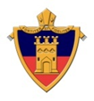 BBISHOP RAWSTORNE CHURCH OF ENGLAND ACADEMY		The details supplied by you on this form are confidential, and will form part of the personnel record of the successful candidate.Please list all other jobs held and explain any gaps.APPLICATION FORM FOR TEACHING POSTSVACANCY VACANCY Job title:Where did you hear about this vacancy?PERSONAL DETAILSPERSONAL DETAILSPERSONAL DETAILSTitle:First name(s):Last name:Previous name(s):Address:Telephone number(s):Mobile  Home  Email address:National Insurance number:TEACHING DETAILSTEACHING DETAILSDate of achieving QTS:Teacher Reference Number:Date of completion of NQT induction period:EMPLOYMENT HISTORYEMPLOYMENT HISTORYPlease list all teaching jobs held starting with the most recent. Please include all paid and voluntary work, giving exact dates and reasons for any gaps in employment. Please list all teaching jobs held starting with the most recent. Please include all paid and voluntary work, giving exact dates and reasons for any gaps in employment. MOST RECENT TEACHING POSTMOST RECENT TEACHING POSTJob title:Name and type of establishment:Address:Scale point and salary:Additional responsibilities:Date from:Date to:Age range taught:Period of notice required (if applicable):Reason for leaving:Please provide brief details of duties and responsibilities:PREVIOUS TEACHING EMPLOYMENT (IF APPLICABLE)PREVIOUS TEACHING EMPLOYMENT (IF APPLICABLE)Job title:Name and type of establishment:Address:Pay point and salary:Date from:Date to:Age range taught:Reason for leaving:Please provide brief details of duties and responsibilities:PREVIOUS TEACHING EMPLOYMENT CONTINUEDPREVIOUS TEACHING EMPLOYMENT CONTINUEDPREVIOUS TEACHING EMPLOYMENT CONTINUEDPREVIOUS TEACHING EMPLOYMENT CONTINUEDPREVIOUS TEACHING EMPLOYMENT CONTINUEDPREVIOUS TEACHING EMPLOYMENT CONTINUEDPREVIOUS TEACHING EMPLOYMENT CONTINUEDPREVIOUS TEACHING EMPLOYMENT CONTINUEDPREVIOUS TEACHING EMPLOYMENT CONTINUEDPREVIOUS TEACHING EMPLOYMENT CONTINUEDName of schoolJob titleJob titleDate fromDate fromDate toAge range Age range Areas of responsibilityReason for leavingOTHER EMPLOYMENT HISTORY OTHER EMPLOYMENT HISTORY OTHER EMPLOYMENT HISTORY OTHER EMPLOYMENT HISTORY OTHER EMPLOYMENT HISTORY OTHER EMPLOYMENT HISTORY OTHER EMPLOYMENT HISTORY OTHER EMPLOYMENT HISTORY OTHER EMPLOYMENT HISTORY OTHER EMPLOYMENT HISTORY Name / address of employerName / address of employerType of organisationType of organisationJob titleJob titleJob titleDate from – date to Duties / responsibilitiesReason for leavingIF THERE ARE ANY PERIODS OF TIME THAT HAVE NOT BEEN ACCOUNTED FOR (E.G. PERIODS OF TRAVEL, OR CARING FOR OTHERS) PLEASE GIVE DETAILS BELOW WITH DATES. THE INFORMATION MUST PROVIDE A COMPLETE CHRONOLOGY FROM THE AGE OF 18.  PLEASE ENSURE THERE IS AN EXPLANATION FOR ANY GAPS IN YOUR EMPLOYMENT AND EDUCATIONAL HISTORY.  IF THERE ARE ANY PERIODS OF TIME THAT HAVE NOT BEEN ACCOUNTED FOR (E.G. PERIODS OF TRAVEL, OR CARING FOR OTHERS) PLEASE GIVE DETAILS BELOW WITH DATES. THE INFORMATION MUST PROVIDE A COMPLETE CHRONOLOGY FROM THE AGE OF 18.  PLEASE ENSURE THERE IS AN EXPLANATION FOR ANY GAPS IN YOUR EMPLOYMENT AND EDUCATIONAL HISTORY.  IF THERE ARE ANY PERIODS OF TIME THAT HAVE NOT BEEN ACCOUNTED FOR (E.G. PERIODS OF TRAVEL, OR CARING FOR OTHERS) PLEASE GIVE DETAILS BELOW WITH DATES. THE INFORMATION MUST PROVIDE A COMPLETE CHRONOLOGY FROM THE AGE OF 18.  PLEASE ENSURE THERE IS AN EXPLANATION FOR ANY GAPS IN YOUR EMPLOYMENT AND EDUCATIONAL HISTORY.  IF THERE ARE ANY PERIODS OF TIME THAT HAVE NOT BEEN ACCOUNTED FOR (E.G. PERIODS OF TRAVEL, OR CARING FOR OTHERS) PLEASE GIVE DETAILS BELOW WITH DATES. THE INFORMATION MUST PROVIDE A COMPLETE CHRONOLOGY FROM THE AGE OF 18.  PLEASE ENSURE THERE IS AN EXPLANATION FOR ANY GAPS IN YOUR EMPLOYMENT AND EDUCATIONAL HISTORY.  IF THERE ARE ANY PERIODS OF TIME THAT HAVE NOT BEEN ACCOUNTED FOR (E.G. PERIODS OF TRAVEL, OR CARING FOR OTHERS) PLEASE GIVE DETAILS BELOW WITH DATES. THE INFORMATION MUST PROVIDE A COMPLETE CHRONOLOGY FROM THE AGE OF 18.  PLEASE ENSURE THERE IS AN EXPLANATION FOR ANY GAPS IN YOUR EMPLOYMENT AND EDUCATIONAL HISTORY.  IF THERE ARE ANY PERIODS OF TIME THAT HAVE NOT BEEN ACCOUNTED FOR (E.G. PERIODS OF TRAVEL, OR CARING FOR OTHERS) PLEASE GIVE DETAILS BELOW WITH DATES. THE INFORMATION MUST PROVIDE A COMPLETE CHRONOLOGY FROM THE AGE OF 18.  PLEASE ENSURE THERE IS AN EXPLANATION FOR ANY GAPS IN YOUR EMPLOYMENT AND EDUCATIONAL HISTORY.  IF THERE ARE ANY PERIODS OF TIME THAT HAVE NOT BEEN ACCOUNTED FOR (E.G. PERIODS OF TRAVEL, OR CARING FOR OTHERS) PLEASE GIVE DETAILS BELOW WITH DATES. THE INFORMATION MUST PROVIDE A COMPLETE CHRONOLOGY FROM THE AGE OF 18.  PLEASE ENSURE THERE IS AN EXPLANATION FOR ANY GAPS IN YOUR EMPLOYMENT AND EDUCATIONAL HISTORY.  IF THERE ARE ANY PERIODS OF TIME THAT HAVE NOT BEEN ACCOUNTED FOR (E.G. PERIODS OF TRAVEL, OR CARING FOR OTHERS) PLEASE GIVE DETAILS BELOW WITH DATES. THE INFORMATION MUST PROVIDE A COMPLETE CHRONOLOGY FROM THE AGE OF 18.  PLEASE ENSURE THERE IS AN EXPLANATION FOR ANY GAPS IN YOUR EMPLOYMENT AND EDUCATIONAL HISTORY.  IF THERE ARE ANY PERIODS OF TIME THAT HAVE NOT BEEN ACCOUNTED FOR (E.G. PERIODS OF TRAVEL, OR CARING FOR OTHERS) PLEASE GIVE DETAILS BELOW WITH DATES. THE INFORMATION MUST PROVIDE A COMPLETE CHRONOLOGY FROM THE AGE OF 18.  PLEASE ENSURE THERE IS AN EXPLANATION FOR ANY GAPS IN YOUR EMPLOYMENT AND EDUCATIONAL HISTORY.  IF THERE ARE ANY PERIODS OF TIME THAT HAVE NOT BEEN ACCOUNTED FOR (E.G. PERIODS OF TRAVEL, OR CARING FOR OTHERS) PLEASE GIVE DETAILS BELOW WITH DATES. THE INFORMATION MUST PROVIDE A COMPLETE CHRONOLOGY FROM THE AGE OF 18.  PLEASE ENSURE THERE IS AN EXPLANATION FOR ANY GAPS IN YOUR EMPLOYMENT AND EDUCATIONAL HISTORY.  EDUCATION AND QUALIFICATIONSEDUCATION AND QUALIFICATIONSEDUCATION AND QUALIFICATIONSEDUCATION AND QUALIFICATIONSEDUCATION AND QUALIFICATIONSApplicants will be required to provide original documentary evidence of all qualifications.Applicants will be required to provide original documentary evidence of all qualifications.Applicants will be required to provide original documentary evidence of all qualifications.Applicants will be required to provide original documentary evidence of all qualifications.Applicants will be required to provide original documentary evidence of all qualifications.Name of school / college / universityQualifications obtainedFromToDate awardedType of Teacher Training (Please tick)Primary:	Secondary:	FE:	TRAININGTRAININGTRAININGTRAININGDateCourse titleCourse providerQualification obtainedSUPPORTING LETTER - SKILLS, EXPERIENCE AND KNOWLEDGEPlease submit a letter to accompany this application form (no more than two sides of A4) detailing the skills, experience and knowledge that make you suitable for the role. We would like to hear how you meet the requirements specified in the advert, job description and the person specification. ADDITIONAL INFORMATION AND DISCLOSURES ADDITIONAL INFORMATION AND DISCLOSURES ADDITIONAL INFORMATION AND DISCLOSURES ADDITIONAL INFORMATION AND DISCLOSURES ELIGIBILITY TO WORK IN THE UKELIGIBILITY TO WORK IN THE UKELIGIBILITY TO WORK IN THE UKELIGIBILITY TO WORK IN THE UKIn line with the amendment to the Immigration, Asylum, and Nationality Act 2006 every employer must check that a prospective employee has the correct eligibility to work in the UK. It is a criminal offence to employ a person who is subject to immigration control, unless they have documentary proof showing an entitlement to work in the UK. If selected for interview you will be asked to provide proof of your work entitlements. A copy of the evidence will be taken and kept on the personnel record of any successful candidate.In line with the amendment to the Immigration, Asylum, and Nationality Act 2006 every employer must check that a prospective employee has the correct eligibility to work in the UK. It is a criminal offence to employ a person who is subject to immigration control, unless they have documentary proof showing an entitlement to work in the UK. If selected for interview you will be asked to provide proof of your work entitlements. A copy of the evidence will be taken and kept on the personnel record of any successful candidate.In line with the amendment to the Immigration, Asylum, and Nationality Act 2006 every employer must check that a prospective employee has the correct eligibility to work in the UK. It is a criminal offence to employ a person who is subject to immigration control, unless they have documentary proof showing an entitlement to work in the UK. If selected for interview you will be asked to provide proof of your work entitlements. A copy of the evidence will be taken and kept on the personnel record of any successful candidate.In line with the amendment to the Immigration, Asylum, and Nationality Act 2006 every employer must check that a prospective employee has the correct eligibility to work in the UK. It is a criminal offence to employ a person who is subject to immigration control, unless they have documentary proof showing an entitlement to work in the UK. If selected for interview you will be asked to provide proof of your work entitlements. A copy of the evidence will be taken and kept on the personnel record of any successful candidate.Do you have an entitlement to work in the UK?                   YES	 	NO 	 Do you have an entitlement to work in the UK?                   YES	 	NO 	 Do you have an entitlement to work in the UK?                   YES	 	NO 	 Do you have an entitlement to work in the UK?                   YES	 	NO 	 CONNECTED PERSONSCONNECTED PERSONSCONNECTED PERSONSCONNECTED PERSONSPlease state whether you are related to, or have a relationship with any existing employee or trustee.YES		NO	YES		NO	YES		NO	DISMISSALSDISMISSALSDISMISSALSDISMISSALSHave you ever been dismissed from any employment for any reasons other than redundancy? 							YES		NO	If YES please give details below, including dates, reasons and employer.Have you ever been dismissed from any employment for any reasons other than redundancy? 							YES		NO	If YES please give details below, including dates, reasons and employer.Have you ever been dismissed from any employment for any reasons other than redundancy? 							YES		NO	If YES please give details below, including dates, reasons and employer.Have you ever been dismissed from any employment for any reasons other than redundancy? 							YES		NO	If YES please give details below, including dates, reasons and employer.DISCLOSURE OF CRIMINAL BACKGROUNDDISCLOSURE OF CRIMINAL BACKGROUNDDISCLOSURE OF CRIMINAL BACKGROUNDDISCLOSURE OF CRIMINAL BACKGROUNDYou are applying for a position which involves working with children and young people or is a position of trust. This post meets the requirements for a criminal record history check (DBS check, previously called a CRB check) under the Rehabilitation of Offenders Act 1974 (Exceptions) Order 1975 (as amended in 2013 and 2020). You are required to declare within your application whether you have any convictions (including spent convictions), cautions, reprimands or final warnings which would not be filtered in line with the guidance. If you are invited for interview, please bring The Rehabilitation of Offenders Act 1974 – Disclosure Form with you to the interview in a sealed envelope marked ‘Confidential Disclosure Form’. You will be asked to hand the form to the interviewer at the end of the interview. If you do not have disclosable convictions, please complete the relevant section of the Disclosure Form. Guidance can be found on the following websites:https://www.gov.uk/government/publications/dbs-filtering-guidance/dbs-filtering-guidehttps://www.gov.uk/government/publications/new-guidance-on-the-rehabilitation-of-offenders-act-1974https://www.gov.uk/government/publications/dbs-list-of-offences-that-will-never-be-filtered-from-a-criminal-record-checkYou are applying for a position which involves working with children and young people or is a position of trust. This post meets the requirements for a criminal record history check (DBS check, previously called a CRB check) under the Rehabilitation of Offenders Act 1974 (Exceptions) Order 1975 (as amended in 2013 and 2020). You are required to declare within your application whether you have any convictions (including spent convictions), cautions, reprimands or final warnings which would not be filtered in line with the guidance. If you are invited for interview, please bring The Rehabilitation of Offenders Act 1974 – Disclosure Form with you to the interview in a sealed envelope marked ‘Confidential Disclosure Form’. You will be asked to hand the form to the interviewer at the end of the interview. If you do not have disclosable convictions, please complete the relevant section of the Disclosure Form. Guidance can be found on the following websites:https://www.gov.uk/government/publications/dbs-filtering-guidance/dbs-filtering-guidehttps://www.gov.uk/government/publications/new-guidance-on-the-rehabilitation-of-offenders-act-1974https://www.gov.uk/government/publications/dbs-list-of-offences-that-will-never-be-filtered-from-a-criminal-record-checkYou are applying for a position which involves working with children and young people or is a position of trust. This post meets the requirements for a criminal record history check (DBS check, previously called a CRB check) under the Rehabilitation of Offenders Act 1974 (Exceptions) Order 1975 (as amended in 2013 and 2020). You are required to declare within your application whether you have any convictions (including spent convictions), cautions, reprimands or final warnings which would not be filtered in line with the guidance. If you are invited for interview, please bring The Rehabilitation of Offenders Act 1974 – Disclosure Form with you to the interview in a sealed envelope marked ‘Confidential Disclosure Form’. You will be asked to hand the form to the interviewer at the end of the interview. If you do not have disclosable convictions, please complete the relevant section of the Disclosure Form. Guidance can be found on the following websites:https://www.gov.uk/government/publications/dbs-filtering-guidance/dbs-filtering-guidehttps://www.gov.uk/government/publications/new-guidance-on-the-rehabilitation-of-offenders-act-1974https://www.gov.uk/government/publications/dbs-list-of-offences-that-will-never-be-filtered-from-a-criminal-record-checkYou are applying for a position which involves working with children and young people or is a position of trust. This post meets the requirements for a criminal record history check (DBS check, previously called a CRB check) under the Rehabilitation of Offenders Act 1974 (Exceptions) Order 1975 (as amended in 2013 and 2020). You are required to declare within your application whether you have any convictions (including spent convictions), cautions, reprimands or final warnings which would not be filtered in line with the guidance. If you are invited for interview, please bring The Rehabilitation of Offenders Act 1974 – Disclosure Form with you to the interview in a sealed envelope marked ‘Confidential Disclosure Form’. You will be asked to hand the form to the interviewer at the end of the interview. If you do not have disclosable convictions, please complete the relevant section of the Disclosure Form. Guidance can be found on the following websites:https://www.gov.uk/government/publications/dbs-filtering-guidance/dbs-filtering-guidehttps://www.gov.uk/government/publications/new-guidance-on-the-rehabilitation-of-offenders-act-1974https://www.gov.uk/government/publications/dbs-list-of-offences-that-will-never-be-filtered-from-a-criminal-record-checkIf you are successful in being appointed to the post, you will be required to apply for a DBS check from the Disclosure and Barring Service. Guidance on how to do this will be provided following appointment. Failure to comply with the request to apply for a DBS check could result in your conditional offer of appointment being withdrawn. A DBS check will reveal any convictions, cautions, reprimands or final warnings that are not subject to filtering.Information provided by you or the Disclosure and Barring Service will be dealt with in a confidential manner in accordance with the DBS's Code of Practice. You may view the Code of Practice on the DBS website at www.gov.uk/dbs or alternatively a copy is available on request. The amendments to the Rehabilitation of Offenders Act 1974 (Exceptions) Order 1975 (2013 and 2020) provide that when applying for certain jobs and activities, certain convictions and cautions are considered ‘protected’. This means that they do not need to be disclosed to employers, and if they are disclosed, employers cannot take them into account. Having a criminal record will not necessarily bar you from working with us. This will depend on the nature of the position and the circumstances and background of your offences.If you are successful in being appointed to the post, you will be required to apply for a DBS check from the Disclosure and Barring Service. Guidance on how to do this will be provided following appointment. Failure to comply with the request to apply for a DBS check could result in your conditional offer of appointment being withdrawn. A DBS check will reveal any convictions, cautions, reprimands or final warnings that are not subject to filtering.Information provided by you or the Disclosure and Barring Service will be dealt with in a confidential manner in accordance with the DBS's Code of Practice. You may view the Code of Practice on the DBS website at www.gov.uk/dbs or alternatively a copy is available on request. The amendments to the Rehabilitation of Offenders Act 1974 (Exceptions) Order 1975 (2013 and 2020) provide that when applying for certain jobs and activities, certain convictions and cautions are considered ‘protected’. This means that they do not need to be disclosed to employers, and if they are disclosed, employers cannot take them into account. Having a criminal record will not necessarily bar you from working with us. This will depend on the nature of the position and the circumstances and background of your offences.If you are successful in being appointed to the post, you will be required to apply for a DBS check from the Disclosure and Barring Service. Guidance on how to do this will be provided following appointment. Failure to comply with the request to apply for a DBS check could result in your conditional offer of appointment being withdrawn. A DBS check will reveal any convictions, cautions, reprimands or final warnings that are not subject to filtering.Information provided by you or the Disclosure and Barring Service will be dealt with in a confidential manner in accordance with the DBS's Code of Practice. You may view the Code of Practice on the DBS website at www.gov.uk/dbs or alternatively a copy is available on request. The amendments to the Rehabilitation of Offenders Act 1974 (Exceptions) Order 1975 (2013 and 2020) provide that when applying for certain jobs and activities, certain convictions and cautions are considered ‘protected’. This means that they do not need to be disclosed to employers, and if they are disclosed, employers cannot take them into account. Having a criminal record will not necessarily bar you from working with us. This will depend on the nature of the position and the circumstances and background of your offences.If you are successful in being appointed to the post, you will be required to apply for a DBS check from the Disclosure and Barring Service. Guidance on how to do this will be provided following appointment. Failure to comply with the request to apply for a DBS check could result in your conditional offer of appointment being withdrawn. A DBS check will reveal any convictions, cautions, reprimands or final warnings that are not subject to filtering.Information provided by you or the Disclosure and Barring Service will be dealt with in a confidential manner in accordance with the DBS's Code of Practice. You may view the Code of Practice on the DBS website at www.gov.uk/dbs or alternatively a copy is available on request. The amendments to the Rehabilitation of Offenders Act 1974 (Exceptions) Order 1975 (2013 and 2020) provide that when applying for certain jobs and activities, certain convictions and cautions are considered ‘protected’. This means that they do not need to be disclosed to employers, and if they are disclosed, employers cannot take them into account. Having a criminal record will not necessarily bar you from working with us. This will depend on the nature of the position and the circumstances and background of your offences.SAFEGUARDINGSAFEGUARDINGSAFEGUARDINGSAFEGUARDINGBishop Rawstorne Church of England Academy is committed to safeguarding and promoting the welfare of children and expects all staff and volunteers to share this commitment. We will ensure that all our recruitment and selection practices reflect this commitment. All successful candidates will be subject to an enhanced Disclosure & Barring Service (DBS) check along with other relevant employment checks.Please answer the following questions. Incomplete or misleading responses may jeopardise your possible employment.Bishop Rawstorne Church of England Academy is committed to safeguarding and promoting the welfare of children and expects all staff and volunteers to share this commitment. We will ensure that all our recruitment and selection practices reflect this commitment. All successful candidates will be subject to an enhanced Disclosure & Barring Service (DBS) check along with other relevant employment checks.Please answer the following questions. Incomplete or misleading responses may jeopardise your possible employment.Bishop Rawstorne Church of England Academy is committed to safeguarding and promoting the welfare of children and expects all staff and volunteers to share this commitment. We will ensure that all our recruitment and selection practices reflect this commitment. All successful candidates will be subject to an enhanced Disclosure & Barring Service (DBS) check along with other relevant employment checks.Please answer the following questions. Incomplete or misleading responses may jeopardise your possible employment.Bishop Rawstorne Church of England Academy is committed to safeguarding and promoting the welfare of children and expects all staff and volunteers to share this commitment. We will ensure that all our recruitment and selection practices reflect this commitment. All successful candidates will be subject to an enhanced Disclosure & Barring Service (DBS) check along with other relevant employment checks.Please answer the following questions. Incomplete or misleading responses may jeopardise your possible employment.Have you ever completed an enhanced DBS?If yes, please provide the issue date of your most recent certificate.Have you ever completed an enhanced DBS?If yes, please provide the issue date of your most recent certificate.Yes    	     No	        Yes    	     No	        Have you ever completed an enhanced DBS?If yes, please provide the issue date of your most recent certificate.Have you ever completed an enhanced DBS?If yes, please provide the issue date of your most recent certificate.Date:Have you been barred from working with children?  Have you been barred from working with children?  Yes    	     No	        Yes    	     No	        Are you subject to any sanctions imposed by a professional regulatory body, e.g. the General Teaching Council?Are you subject to any sanctions imposed by a professional regulatory body, e.g. the General Teaching Council?Yes    	     No	        Yes    	     No	        Are you aware of any reasons why you would not be considered as suitable to work with children?Are you aware of any reasons why you would not be considered as suitable to work with children?Yes    	     No	        Yes    	     No	        Have you lived, worked or been on holiday outside of the UK in the proceeding ten (10) years and stayed in any one country for a period of more than 3 months?If yes, you may be required to obtain an overseas check from police or judicial authorities, government departments or your Home Embassy in the country or countries concerned if you are successful at interviewHave you lived, worked or been on holiday outside of the UK in the proceeding ten (10) years and stayed in any one country for a period of more than 3 months?If yes, you may be required to obtain an overseas check from police or judicial authorities, government departments or your Home Embassy in the country or countries concerned if you are successful at interviewYes    	     No	        Yes    	     No	        REFERENCESREFERENCESREFERENCESREFERENCESREFERENCESPlease provide the names and contact details of at least two referees who can comment on your suitability for this position.  One must be your present or last Headteacher or employer.If you are not currently working with children but have done so in the past, the second referee should be the employer by whom you were most recently employed in work with children.References will not be accepted from relatives, or persons who only know you as a friend.Current or previous employers will be asked about disciplinary investigations and procedures relating to children including any child protection concerns. Please be aware that we reserve the right to contact previous employers to verify particular experience or qualifications whether or not you have included them as a referee.Our preference is to request references by email – please provide an email address where possiblePlease provide the names and contact details of at least two referees who can comment on your suitability for this position.  One must be your present or last Headteacher or employer.If you are not currently working with children but have done so in the past, the second referee should be the employer by whom you were most recently employed in work with children.References will not be accepted from relatives, or persons who only know you as a friend.Current or previous employers will be asked about disciplinary investigations and procedures relating to children including any child protection concerns. Please be aware that we reserve the right to contact previous employers to verify particular experience or qualifications whether or not you have included them as a referee.Our preference is to request references by email – please provide an email address where possiblePlease provide the names and contact details of at least two referees who can comment on your suitability for this position.  One must be your present or last Headteacher or employer.If you are not currently working with children but have done so in the past, the second referee should be the employer by whom you were most recently employed in work with children.References will not be accepted from relatives, or persons who only know you as a friend.Current or previous employers will be asked about disciplinary investigations and procedures relating to children including any child protection concerns. Please be aware that we reserve the right to contact previous employers to verify particular experience or qualifications whether or not you have included them as a referee.Our preference is to request references by email – please provide an email address where possiblePlease provide the names and contact details of at least two referees who can comment on your suitability for this position.  One must be your present or last Headteacher or employer.If you are not currently working with children but have done so in the past, the second referee should be the employer by whom you were most recently employed in work with children.References will not be accepted from relatives, or persons who only know you as a friend.Current or previous employers will be asked about disciplinary investigations and procedures relating to children including any child protection concerns. Please be aware that we reserve the right to contact previous employers to verify particular experience or qualifications whether or not you have included them as a referee.Our preference is to request references by email – please provide an email address where possiblePlease provide the names and contact details of at least two referees who can comment on your suitability for this position.  One must be your present or last Headteacher or employer.If you are not currently working with children but have done so in the past, the second referee should be the employer by whom you were most recently employed in work with children.References will not be accepted from relatives, or persons who only know you as a friend.Current or previous employers will be asked about disciplinary investigations and procedures relating to children including any child protection concerns. Please be aware that we reserve the right to contact previous employers to verify particular experience or qualifications whether or not you have included them as a referee.Our preference is to request references by email – please provide an email address where possibleCURRENT OR MOST RECENT EMPLOYER CURRENT OR MOST RECENT EMPLOYER CURRENT OR MOST RECENT EMPLOYER CURRENT OR MOST RECENT EMPLOYER CURRENT OR MOST RECENT EMPLOYER Please tick this box if you do not want this referee to be contacted prior to interview   	Please tick this box if you do not want this referee to be contacted prior to interview   	Please tick this box if you do not want this referee to be contacted prior to interview   	Please tick this box if you do not want this referee to be contacted prior to interview   	Please tick this box if you do not want this referee to be contacted prior to interview   	Name:Job title:Capacity in which you know referee:Capacity in which you know referee:Organisation:Organisation:Email address:Email address:Telephone number:Telephone number:Address:Address:Is the referee your relative or partner?Is the referee your relative or partner?     Yes                            No           Yes                            No           Yes                            No      PREVIOUS EMPLOYER / LAST EMPLOYER IN WHICH YOU WORKED WITH CHILDRENPREVIOUS EMPLOYER / LAST EMPLOYER IN WHICH YOU WORKED WITH CHILDRENPREVIOUS EMPLOYER / LAST EMPLOYER IN WHICH YOU WORKED WITH CHILDRENPREVIOUS EMPLOYER / LAST EMPLOYER IN WHICH YOU WORKED WITH CHILDRENPREVIOUS EMPLOYER / LAST EMPLOYER IN WHICH YOU WORKED WITH CHILDRENPlease tick this box if you do not want this referee to be contacted prior to interview   	Please tick this box if you do not want this referee to be contacted prior to interview   	Please tick this box if you do not want this referee to be contacted prior to interview   	Please tick this box if you do not want this referee to be contacted prior to interview   	Please tick this box if you do not want this referee to be contacted prior to interview   	Name:Job title:Capacity in which you know referee:Capacity in which you know referee:Organisation:Organisation:Email address:Email address:Telephone Number:Telephone Number:Address:Address:Is the referee your relative or partner?Is the referee your relative or partner?     Yes                            No           Yes                            No           Yes                            No      DISCLOSUREDISCLOSUREBy submitting this application form, I certify that the information contained in this application form is accurate and true. I understand that by deliberately giving false incomplete answers I will be disqualified from consideration for this post or, if I am appointed, may be liable to summary dismissal with possible referral to the police.By submitting this application form, I certify that the information contained in this application form is accurate and true. I understand that by deliberately giving false incomplete answers I will be disqualified from consideration for this post or, if I am appointed, may be liable to summary dismissal with possible referral to the police.I give my consent to the processing of data contained, or referred to, in this application in accordance with the General Data Protection Regulation (GDPR) and Data Protection Act 2018 for the purposes of recruitment and selection and throughout any subsequent periods of employment for pre-employments checks, equal opportunities monitoring, payroll operations and training and absence records.I give my consent to the processing of data contained, or referred to, in this application in accordance with the General Data Protection Regulation (GDPR) and Data Protection Act 2018 for the purposes of recruitment and selection and throughout any subsequent periods of employment for pre-employments checks, equal opportunities monitoring, payroll operations and training and absence records.Signed:Date:DIVERSITY MONITORING IN RECRUITMENTIt is our policy to ensure all appointments are made on merit.  The details that you disclose under this section are for monitoring purposes only and to ensure that our recruitment processes remain fair for all applicants.  The information you provide will be removed before shortlisting begins and be held in accordance with the General Data Protection Regulation (GDPR) for the purposes of anonymous reporting.  This information will also form part of the successful candidate’s personnel record.DIVERSITYDIVERSITYDIVERSITYDIVERSITYGender:Is your gender the same as at birth?Yes                No   Religion:Date of birth:Marital status:ETHNIC ORIGINETHNIC ORIGINWhiteWhiteEnglish / Welsh / Scottish / Northern Irish / BritishIrishGypsy or Irish TravellerAny other White backgroundMixed / Multiple Ethnic GroupsMixed / Multiple Ethnic GroupsWhite and Black CaribbeanWhite and Black AfricanWhite and AsianAny other Mixed/ Multiple ethnic backgroundAsian / Asian BritishAsian / Asian BritishIndianPakistaniBangladeshiChineseAny other Asian backgroundBlack/ African/ Caribbean/ Black BritishBlack/ African/ Caribbean/ Black BritishAfricanCaribbeanAny other Black/ African/ Caribbean backgroundOther Ethnic GroupOther Ethnic GroupArabAny other ethnic groupPlease tick if you do not wish your ethnic origin to be recordedCARING RESPONSIBILITIESIs there anyone who relies upon you for care AND that you assist with their daily routine?								Yes		No		If yes, please indicate who you provide such care for?		Adults (18 over)		Children	DISABILITY STATUSDo you consider yourself to be disabled?  	Yes		No		Prefer not to say	 Please specify any arrangements we can make to assist you if you are invited for interview/assessment